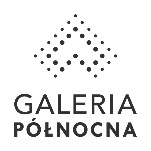 Informacja prasowa: 30-08-2023, Warszawaźródło: Biuro Prasowe Galerii PółnocnejTomasz Pietrzak/Guarana PRtel. 509 106 256 mail. tomasz.pietrzak[at]guaranapr.plpress room: gp.dlamediow.pl Galeria Północna partnerem głównym
 warszawskiego „Biegu przez Most”Galeria Północna wspiera jedną z największych imprez sportowych na Białołęce – „Bieg przez Most”. Już po raz 7 obiekt został partnerem głównym wydarzenia organizowanego przez Urząd Dzielnicy Białołęka. Zaplanowane na 10 września zmagania odbywają się po raz dziesiąty. – „Bieg przez Most” to ważne wydarzenie dla aktywnych warszawiaków, fanów lekkoatletyki, a przede wszystkim miłośników biegania i maratonów. Dlatego włączamy się w tę inicjatywę sąsiedzką, jednocześnie wspierając jej cenną ideę, za którą stoi promocja zdrowego stylu życia, sportu oraz aktywności fizycznej – mówi Roman Bugajczyk, dyrektor Galerii Północnej.– Od lat obserwujemy, jak bieg rośnie, towarzysząc mu w rozwoju. Z kameralnego wydarzenia impreza urosła do rangi jednego z największych biegów w stolicy, który nie tylko integruje mieszkańców Warszawy, ale także, co dla nas istotne, zaszczepia ducha sportowej rywalizacji. Takie przedsięwzięcie warto wspierać. Tym bardziej, że w wpisuje się ono w naszą strategię CSR i aktywność w dzielnicy – dodaje. Trasa „Biegu przez Most”, która uzyskała atest Polskiego Związku Lekkiej Atletyki, to 10 km.  Start będzie miał miejsce przy Galerii Północnej, tam też będzie mieścić się meta oraz miasteczko biegowe. Ponadto w obiekcie powstanie biuro zawodów. Taka lokalizacja startu i mety ma zapewnić zawodnikom i ich rodzinom dostęp do pełnej infrastruktury, w tym do m.in. lokali gastronomicznych, parkingów czy stref relaksu, które znajdują się w obiekcie. Na pokonanie trasy zawodnicy będą mieli 90 minut. Biec będą ulicami: Świderską, Nowodworską, Odkrytą do skrzyżowania z ul. Stefanika, na której nastąpi nawrót. Wracając na ulicę Świderską zawodnicy wbiegną na Most im. Marii Skłodowskiej-Curie. Kolejny nawrót poprowadzi ich natomiast do mety – informują organizatorzy.– Przed nami niezwykle emocjonujące wydarzenie dla całej rodziny, w tym także dzieci, dla których przygotowano specjalne trasy. Dla dzielnicy to doskonała okazja do promocji i pokazania jej wyjątkowego klimatu, podobnie zresztą jak dla Galerii Północnej – zapewnia Roman Bugajczyk.Współpraca między organizatorami zawodów, a Galerią Północną obejmuje w tym roku m.in. partycypację Północnej w kosztach organizacyjnych imprezy oraz udostępnienie aż 3 powierzchni: przed galerią, na pasażu i na parkingach. Czasowo ma też być wyłączona droga dojazdowa do obiektu.Ponadto Północna zapewnia wsparcie promocyjne w kanałach digitalowych i na nośnikach w galerii. Dodatkowo Partner Główny jest też sponsorem pakietu startowego, a także przygotowuje atrakcje dla dzieci. Tegoroczny bieg zaplanowano na godziny między 11.00 a 12.00. Zawodnicy zostaną w nim sklasyfikowani w kilku kategoriach: Open Kobiet i Open Mężczyzn, Najszybszy/Najszybsza na odcinku specjalnym przez Most, wiek kobiety/mężczyźni – co 10 lat, Samorządowcy Kobiety/Mężczyźni oraz Mieszkańcy Białołęki Kobiety/Mężczyźni. Specjalne kategorie przewidziano dla dzieci, których bieg odbędzie się w godzinach od 12.30 do 13.00.Jak informuje organizator, wciąż można się zapisywać do udziału w imprezie. Zgłoszenia przyjmowane są do 4 września. Szczegóły dotyczące opłat i zasad zgłoszenia, można znaleźć na: bialoleckatriadabiegowa.pl. Dodatkowo, trakcie wydarzenia jego uczestnicy będą mieli także możliwość wsparcia wybranych przez siebie organizacji pozarządowych: Stowarzyszenia Monopol Warszawki lub Fundacji SYNAPIS. Źródło: Galeria Północna/Guarana PRTagi: Galeria Północna, GTC SA ***
Galeria Północna to nowoczesna, rodzinna galeria handlowa w północnej części Warszawy, pierwsza czwartej generacji w tej części miasta. Mający 64,8 tys. m kw. obiekt stworzony został z myślą o osobach uwielbiających zakupy, ale także aktywną formę spędzania czasu wolnego. Na ofertę galerii, obejmującą aż 15 segmentów, składa się dziś niemal 200 najemców. Tenant-mix Północnej wypełniają tak znane marki jak m.in.: H&M, Reserved, Sinsay, Mango, Guess, Kappahl, TK Maxx, HalfPrice, Tatuum, New Yorker, Vistula, CCC, Deichmann, MODIVO x eobuwie.pl, 4F, Puma, New Balance, Intersport, Martes Sport, Wittchen, Tous, W.KRUK, Apart, YES, Douglas, Rossmann, Sephora, Inglot, Empik, RTV Euro AGD, iSpot, Media Expert, Sony Center, Duka, home&you i Homla. Operatorem spożywczym galerii jest natomiast Carrefour. W centrum mieści się także fitness klub Zdrofit, 11-salowe kino Cinema City, a także 22 lokale gastronomiczne, które można znaleźć przy komfortowej strefie food court, w strefach relaksu na dachu, ale także przy alejach handlowych. Galeria Północna to centrum handlowe posiadające jedne z największych w stolicy ogrody na dachu, w których można znaleźć m.in. unikalną w skali światowej tężnię solankową, ogromne murale, w tym 3D i place zabaw dla dzieci. W obiekcie można podziwiać także światowej klasy sztukę - w centralnym punkcie galerii wznosi się najwyższa w Polsce, 22-metrowa rzeźba ze stali nierdzewnej „Wir” autorstwa Oskara Zięty. To także pierwszy obiekt w Warszawie zaprojektowany z tak dużą troską o środowisko, co potwierdza certyfikat LEED (Leadership in Energy & Environmental Design).
Grupa GTC jest wiodącym inwestorem i deweloperem działającym na rynku nieruchomości, koncentrującym się na Polsce i stolicach krajów Europy Środkowo-Wschodniej. W ciągu prawie 30 lat działalności, GTC wybudował w Europie Środkowo-Wschodniej 78 nowoczesnych obiektów biurowych i handlowych o wysokim standardzie, o łącznej powierzchni 1,4 mln m kw. Obecnie GTC aktywnie zarządza portfelem nieruchomości komercyjnych, na który składa się 43 budynków komercyjnych oferujących ok. 754 tys. m kw. powierzchni biurowej i handlowej do wynajęcia w Polsce, Węgrzech, Bukareszcie, Belgradzie, Zagrzebiu i Sofii. Ponadto Grupa realizuje 440 tys. m kw. powierzchni komercyjnej w stolicach Europy Środkowo Wschodniej, z których ponad 33 tys. m kw. są w trakcie budowy. Akcje GTC S.A. notowane są na Giełdzie Papierów Wartościowych w Warszawie oraz na Giełdzie Papierów Wartościowych w Johannesburgu. 